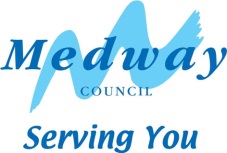 Pre-School/Nursery REVIEW  of  “top up” (Element 3) SEN funding                      Pupil pen portrait (please provide a brief description of the pupil’s needs/difficulties)How has the current funding enabled the pupil to make progress?Rationale for continued  fundingPlease attach a copy of the pupil’s EHCP if appropriate. Please send 1x hard copy of the completed form, provision map and any supporting evidence.Pupil name:DoBPre-school / NurseryDate started:Responsible LA EHCPYesNoLAC pupil premium YesNoI confirm that the review of the current  High Needs Funding has been discussed with parents/carerName………………………………………………….  Signature………………………………………….  Date……………………………Position in Pre-school / Nursery……………………………………………………………I confirm that the review of the current  High Needs Funding has been discussed with parents/carerName………………………………………………….  Signature………………………………………….  Date……………………………Position in Pre-school / Nursery……………………………………………………………I confirm that the review of the current  High Needs Funding has been discussed with parents/carerName………………………………………………….  Signature………………………………………….  Date……………………………Position in Pre-school / Nursery……………………………………………………………Current funding in placeStart date for current fundingEnd date for current funding